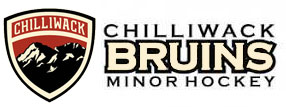 Novice Report (Hockey ¾) 2018/2019The Novice season was a fun filled and a smooth hockey season.  In total CMHA had 68 athletes in Novice Minor (Hockey 3) forming four teams.  There were 72 athletes for Novice Major (Hockey 4), forming five teams. Totaling 140 athletes, in the Novice Division.Our coaches were instrumental in providing the Novice teams a fantastic year.  Coaches worked together to regularly share practice ice and collaborate on practice plans.  Developmental dollars were used to bring out skating coaches and coach mentorship which strengthened the experience and learning that took place on and off the ice.The lack of ice availability was an issue this year.  In particular, during January and February. The lack of ice was connected to the loss of ice due to CMHA hosted tournaments.  The board has been made aware of this issue and is looking at various, viable, options to resolve this issue.Thank you to all the coaches and managers who stepped up this year to help.  Your dedication to the athletes is greatly appreciated.I would also like to extend a great level of gratitude to Avalon Daughtrey for her work as Novice Coordinator.  This season would not have run as smoothly as it did without her organization and tireless work!  Thank you Avalon!Thank you,Mike Jordan